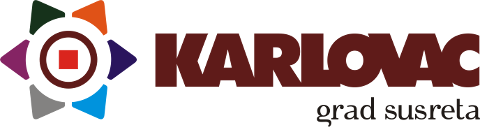 Karlovac, 18. ožujka 2024.Javni natječaj za financiranje projekata udrugaiz Proračuna Grada Karlovca za 2024. godinu(1) Grad Karlovac poziva udruge koje su programski usmjerene na rad u područjima ovog Natječaja. (2) Udruge sukladno ovom Natječaju mogu prijaviti projekt na jedno od navedenih programskih područja, odnosno na najviše dva programska područja od kojih je jedno Programsko područje 6 – Foginovo kupalište, a drugo po vlastitom izboru:Programsko područje 1 – Razvoj civilnog društva i podrška projektnim aktivnostima udrugaProgramsko područje 2 – Grad za mladeProgramsko područje 3 – Razvoj poljoprivrede i zaštita od ambrozijeProgramsko područje 4 – Grad prijatelj djece - 5000Programsko područje 5 – Za okruženje bez nasiljaProgramsko područje 6 – Foginovo kupališteProgramsko područje 7 – Udruge proistekle iz Domovinskog rataProgramsko područje 8 – Projekti i aktivnosti od interesa za grad Karlovac(3) Udruge mogu prijaviti projekt za sljedeće aktivnosti:3.1. Za Programsko područje 1 – Razvoj civilnog društva i podrška projektnim aktivnostima udrugaorganiziranje edukacija, seminara, predavanja, tribina, sajmova i izložbiorganiziranje radionicaorganiziranje susreta, natjecanja i drugih manifestacijaunapređenje i promicanje prava potrošačaskrb i zaštita zdravlja napuštenih životinja na području Karlovca poticanje udomljavanja, kontrole populacije3.2. Za Programsko područje 2 – Grad za mladeOrganiziranje edukacija, seminara, predavanja, tribinaOrganiziranje radionicaOrganiziranje susreta, natjecanja, priredbi, koncerata, festivala i drugih manifestacija3.3. Za Programsko područje 3 – Razvoj poljoprivrede i zaštita od ambrozijeedukacija građanaaktivnosti uklanjanja i uništavanja ambrozijeorganizacija i promidžba rada udruga poljoprivrednih proizvođačazaštita i označavanje autohtonih poljoprivrednih/gastro proizvodazaštita ruralnog područja grada Karlovca3.4. Za Programsko područje 4 – Grad prijatelj djeceaktivnosti usmjerene na organiziranje Karlovačkog vrtuljka,aktivnosti usmjerene na organiziranje Dječjeg tjedna, Dana igara, Međunarodnog dana obitelji,aktivnosti usmjerene na provedbu aktivnosti izvaninstitucionalnog odgoja i obrazovanja, građanskog odgoja, zdravlja, kulture, prevencije nasilja u djece, prevencije ovisnosti u djece, humanitarnog djelovanja i podrške roditeljimaaktivnosti usmjerene na rad Dječjeg gradskog vijećaaktivnosti usmjerene poticanju upoznavanju djece s pravima djeteta,aktivnosti usmjerene promicanju i razvoju volonterstva3.5. Za Programsko područje 5 - Za okruženje bez nasiljaaktivnosti usmjerene s ciljem prevencije i suzbijanja nasilja u obitelji, seksualnog nasilja, internet nasilja i dr. oblika nasilja, a u svrhu organiziranja mobilnih timova za podršku žrtvama nasilja, provođenje edukacija i slaktivnosti usmjerene na organizaciju besplatnih radionica za stjecanje znanja na računalu, pisanje zamolbi za traženje zaposlenja, i sl. kako bi potaknuli žene -žrtve nasilja, za aktivno uključivanje u svijet tržišta rada, bilo kroz traženje posla ili samozapošljavanjeaktivnosti kojima se nastoji osvijestiti i senzibilizirati javnost o doprinosu koji svatko od nas može dati u borbi protiv svih oblika nasilja, prihvaćanjem tolerancije kao najviše vrijednosti zajedničkog životaaktivnosti kojima se nastoje poticati mjere i programi za povećanje osjetljivosti sustava odgoja i obrazovanja (ranog, predškolskog, osnovnoškolskog i srednjoškolskog), u cilju izgradnje kulture nenasilja, posebno internet nasilja kao najvećeg izvora stresa kod djece, te poticanja i povećanja svijesti o važnosti prevencije nasilja u svim njegovim oblicima3.6. Za Programsko područje 6 – Foginovo kupališteaktivnosti usmjerene na animacija kupača u vodi i na suhomaktivnosti škole plivanja aktivnosti usmjerene na organizaciju društvenih, kulturnih, zabavnih događanja na Foginovom kupalištu u trajanju kupališne sezoneaktivnosti usmjerene na organizaciju ili sudjelovanje u programu otvaranja i/ili zatvaranja kupališne sezoneAktivnosti projekta se mogu planirati u obliku ponavljajuće dnevne, tjedne animacije ili kao jednokratno događanje.3.7. Za Programsko područje 7 - Udruge proistekle iz Domovinskog rataorganiziranje edukacija, seminara, predavanja, tribina  obilježavanje značajnih datuma i važnih obljetnica organiziranje susreta, natjecanja, priredbi, koncerata, festivala i drugih manifestacija 3.8. Za Programsko područje 8 - Projekti i aktivnosti od interesa za grad Karlovacorganiziranje susreta, natjecanja, priredbi, koncerata, festivala i drugih manifestacija (4) Ukupno planirana vrijednost Natječaja za 2024. godinu je 64.195,00 €.4.1. Za financiranje Programskog područja 1, Razvoj civilnog društva i podrška projektnim aktivnostima udruga ovog Natječaja planiran je iznos od 10.000,00 eura.Najmanji iznos traženih sredstava za financiranje projekta je 400.00 eura, a najveći 1.000,00. eura. U ovom području planira se sklopiti najmanje 10, a najviše 25 ugovora o provedbi projekata.4.2. Za financiranje Programskog područja 2, Grad za mlade ovog Natječaja planiran je iznos od 7.250,00 eura.Najmanji iznos traženih sredstava za financiranje projekta je 400,00 eura, a najveći 1.400,00. eura. U ovom području planira se sklopiti najmanje 5, a najviše 18 ugovora o provedbi projekata.4.3. Za financiranje Programskog područja 3, Razvoj poljoprivrede i zaštita od ambrozije ovog Natječaja planiran je iznos od 4.045,00 eura. Najmanji iznos traženih sredstava za financiranje projekta je 400,00 eura, a najveći 2.000,00. eura. U ovom području planira se sklopiti najmanje 2, a najviše 10 ugovora o provedbi projekata.4.4. Za financiranje Programskog područja 4, Grad prijatelj djece  ovog Natječaja planiran je iznos od 7.250,00 eura.Najmanji iznos traženih sredstava za financiranje projekta je 400,00 eura, a najveći 1.400,00. eura U ovom području planira se sklopiti najmanje 5, a najviše 18 ugovora o provedbi projekata. 4.5. Za financiranje Programskog područja 5, Za okruženje bez nasilja ovog Natječaja planiran je iznos od 5.000,00 eura.Najmanji iznos traženih sredstava za financiranje projekta je 400,00 eura, a najveći 1.400,00. eura U ovom području planira se sklopiti najmanje 3, a najviše 12 ugovora o provedbi projekata. 4.6. Za financiranje Programskog područja 6, Foginovo kupalište ovog Natječaja planiran je iznos od 2.650,00 eura.Najmanji iznos traženih sredstava za financiranje projekta je 200,00 eura, a najveći 600,00. eura. U ovom području planira se sklopiti najmanje 4, a najviše 13 ugovora o provedbi projekata.4.7. Za financiranje Programskog područja 7, Udruge proistekle iz Domovinskog rata ovog Natječaja planiran je iznos od 18.000 eura.Najmanji iznos traženih sredstava za financiranje projekta je 100,00 eura, a najveći 1.500,00. eura. U ovom području planira se sklopiti najmanje 10, a najviše 20 ugovora o provedbi projekata.4.8. Za financiranje Programskog područja 8,  Projekti i aktivnosti od interesa za grad Karlovac ovog Natječaja planiran je iznos od 10.000,00 eura.Najmanji iznos traženih sredstava za financiranje projekta je 100,00 eura, a najveći 800,00. eura. U ovom području planira se sklopiti najmanje 10, a najviše 15 ugovora o provedbi projekata.(5) Natječaj je otvoren od 18. ožujka do 18. travnja 2024.(6) Svaka udruga može prijaviti i ugovoriti:jedno od navedenih programskih područjanajviše dva programska područja od kojih je jedno Programsko područje 6 – Foginovo kupalište, a drugo po vlastitom izboruna razdoblje provedbe do 31.12.2024. godine.Ista udruga može biti partner na više projekata unutar prioritetnih područja Natječaja.Prijavu projekta na Natječaj može podnijeti registrirana udruga koja je upisana u Registar udruga i djeluje najmanje jednu godinu na području grada Karlovca  zaključno s danom objave Natječaja, koja je programski usmjerena na rad u programskim područjima, koja je upisana u Registar neprofitnih organizacija i vodi transparentno financijsko poslovanje u skladu s propisima o računovodstvu neprofitnih organizacija i koja je ispunila ugovorne obveze prema davatelju financijskih sredstava te svim drugim davateljima financijskih sredstava iz javnih izvora. Ostali uvjeti navedeni su u Uputama za prijavitelje.Grad Karlovac će ishoditi dokaze od Ministarstva pravosuđa da se protiv odgovorne osobe u udruzi i voditelja projekta ne vodi kazneni postupak, odnosno da osobe ovlaštene za zastupanje nisu osuđivane za neko od kaznenih djela iz članka 48. Uredbe o kriterijima, mjerilima i postupcima financiranja i ugovaranja programa i projekata od interesa za opće dobro koje provode udruge (NN 26/2015, NN37/2021).Za osobe koja će u provedbi sufinanciranog projekta ili programa biti u kontaktu s djecom kao korisnicima projektnih aktivnosti, Grad Karlovac će od Ministarstva pravosuđa ishoditi podatke iz kaznene evidencije u svrhu zaštite prava i interesa djece.Grad Karlovac će ishoditi potvrdu iz koje se vidi ima li udruga plaćena sva davanja prema Gradu Karlovcu i ustanovama odnosno tvrtkama u vlasništvu Grada Karlovca. (7) Kako se može ostvariti prednost u financiranju projekta i tko nema pravo prijave na Natječaj detaljno je opisano u Uputama za prijavitelje za financiranje projekata udruga iz Proračuna Grada Karlovca za 2024.(8) Prijedlozi projekata dostavljaju se isključivo putem aplikacije SOM natječaji, koja je zajedno s Uputama za prijavitelje, dostupna na mrežnim stranicama Grada Karlovca https://www.karlovac.hr/Rok za podnošenje prijava na Natječaj je 18. travnja 2024. Postupak zaprimanja i pregleda dostavljenih prijava, procjena prijava, dostava dodatne dokumentacije, ugovaranje, donošenje odluke o dodjeli financijskih sredstava, podnošenje prigovora, postupanje s dokumentacijom kao i indikativni kalendar provedbe Natječaja detaljno su opisani u Uputama za prijavitelje na Javni natječaj za financiranje projekata i programa udruga iz Proračuna Grada Karlovca za 2024.Razmatrat će se samo projekti koji su pravodobno prijavljeni, te koji u cijelosti zadovoljavaju formalne uvjete Natječaja.(9) Sva pitanja vezana uz ovaj Natječaj mogu se postaviti isključivo elektroničkim putem, slanjem upita na adresu elektronske pošte: udruge@karlovac.hr.Za potrebe informiranja zainteresiranih udruga Grad Karlovac će informativnu radionicu na kojoj će predstaviti Javni natječaj za financiranje projekata udruga iz Proračuna Grada Karlovca za 2024. godinu održati u utorak, 27. ožujka 2024. u Velikoj vijećnici Grada Karlovca s početkom u 17 sati, te putem video prijenosa uživo na Youtube kanalu - Grad Karlovac. Tijekom prijenosa sudjelovanje javnosti će se omogućiti i putem slanja primjedbi, mišljenja i prijedloga na e-mail udruge@karlovac.hr . Sadržaji e-mailova će se čitati na javnom izlaganju i na njih davati odgovori.U svrhu osiguranja ravnopravnosti svih potencijalnih prijavitelja, davatelj sredstava ne može davati prethodna mišljenja o prihvatljivosti prijavitelja, partnera, aktivnosti ili troškova navedenih u prijavi.